GLOBAL TRAINING 2019		DUDAS FRECUENTES sobre los requisitos de las becasPuedo presentar solicitudes en varios centros?NO; sólo se puede presentar una única solicitud.Si	no	tengo	los	documentos	compulsados,	cómo	puedo compulsarlos?Si entregas la solicitud en EUSKOGANBERAK, te los compulsamos nosotros. Para ello, debes traer el original y la copia fiel del documento.Si el documento está escrito por delante y por detrás, recuerda fotocopiarlo por las dos caras.Si me gradúo/titulo en julio, puedo optar a las becas?Debes estar graduado/titulado para el 15 de octubre de 2019, cuando finaliza el proceso de selección.Si ahora tengo 30 años, puedo presentarme?Sólo si has cumplido a partir del 1 de enero de 2019. Si has cumplido los 30 antes (en 2018) no puedes optar a estas becas.Si dudas sobre qué destino elegir…Te damos la opción de indicar los tres destinos que para ti son más interesantes. Para ello deberás indicar en las casillas de “Código Beca” de mayor interés (código 1) a menor (código 3).Si cumples con los requisitos, haremos todo lo posible por adjudicarte alguno de los tres.Cómo se hace la selección de candidatos?Si cumples con todos los requisitos, y en función de lo solicitado por la empresa, presentamos tu CV al destino que mejor se adecúe a tu perfil. Ellos harán la selección final.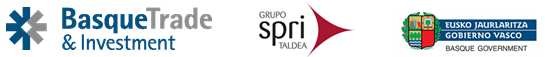 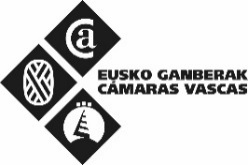 